ANDRÉS Y SU MASCOTA Andrés quería tener una mascota. Su papá lo acompañó a la tienda de mascotas. Andrés, primero, miró un hámster y le dio mucha risa. Luego, vio un perro, que ladró muy fuerte. Después, vio unos peces en un acuario. Uno de los peces lo miró e hizo una burbuja. A Andrés le gustó mucho ese pez. Su papá se lo compró de regalo. Era su cumpleaños.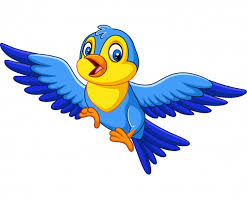 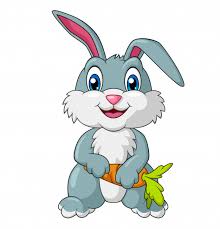 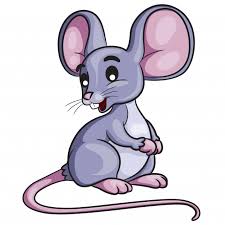 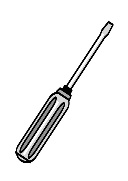 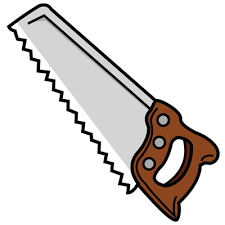 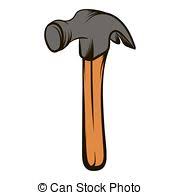 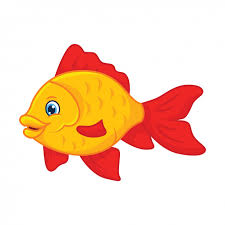 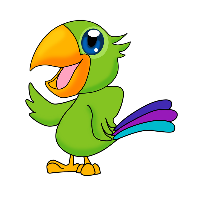 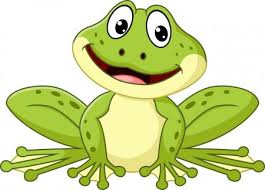 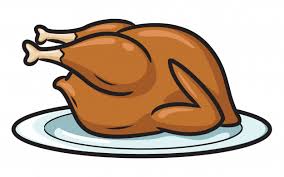 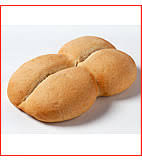 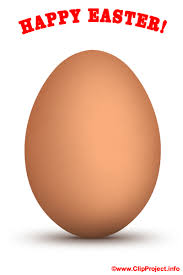 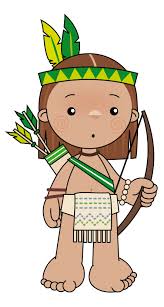 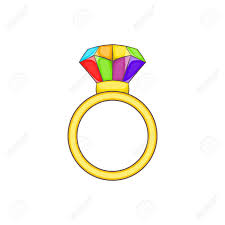 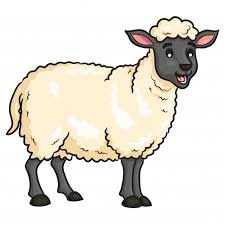 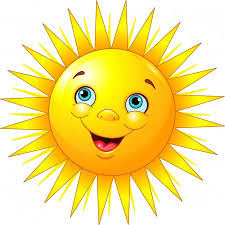 Ejemplo: Pedro    (Escribe tu nombre aquí)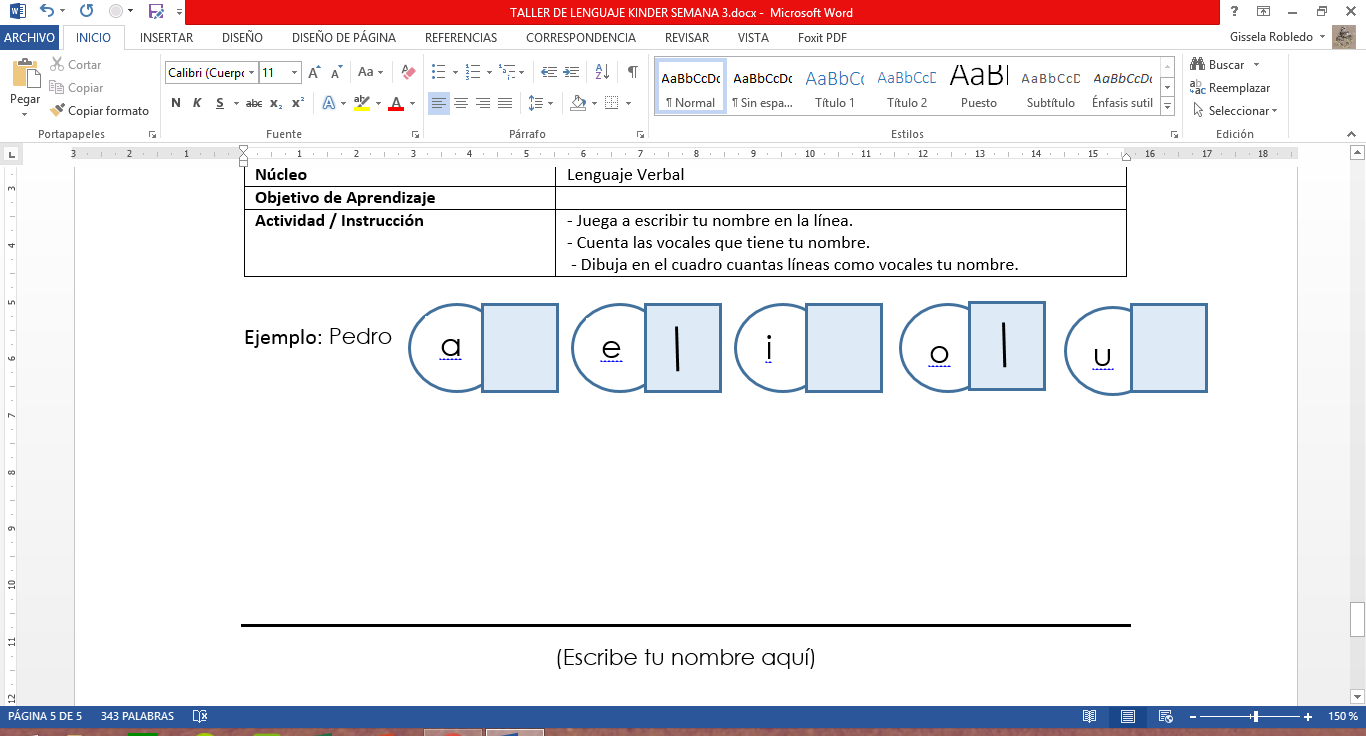 Guía N°2 Ámbito Comunicación IntegralKínder A y BGuía N°2 Ámbito Comunicación IntegralKínder A y BNúcleoLenguaje VerbalObjetivo de AprendizajeComprender textos orales como preguntas identificando la intencionalidad comunicativa.Actividad / Instrucción1- Escucha con atención el cuento “Andrés y su mascota”.- Lee las preguntas y encierra la respuesta correcta.¿A qué lugar fue Andrés?¿A qué lugar fue Andrés?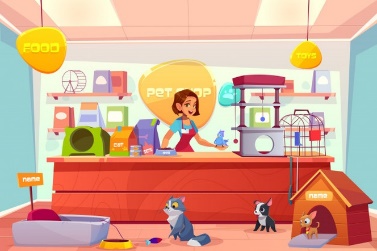 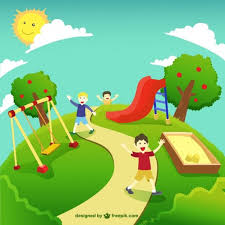 ¿Qué quería tener?¿Qué quería tener?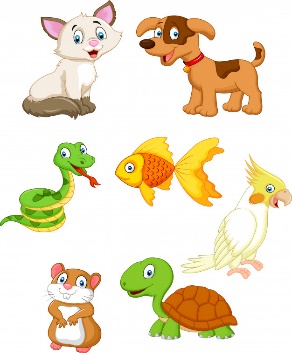 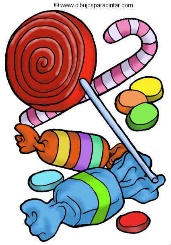 ¿Qué animal le compró su papá?¿Qué animal le compró su papá?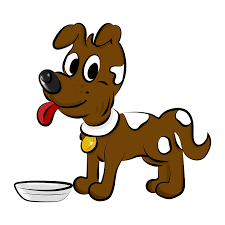 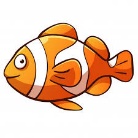 Guía N°2 Ámbito Comunicación IntegralKínder A y BGuía N°2 Ámbito Comunicación IntegralKínder A y BNúcleoLenguaje VerbalObjetivo de AprendizajeDescubrir en contextos lúdicos sonido inicial de palabras.Actividad / Instrucción2- Encerrar la imagen que comience con la vocal que se presenta al inicio de cada fila.u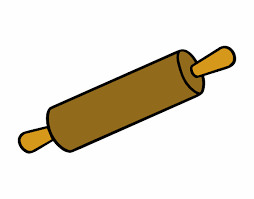 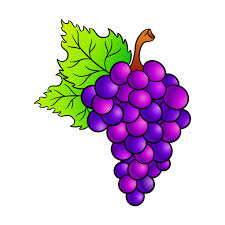 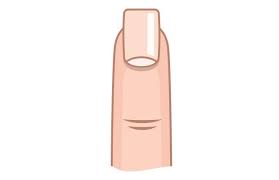 a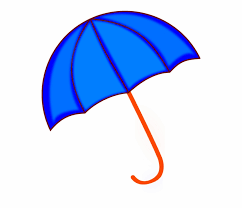 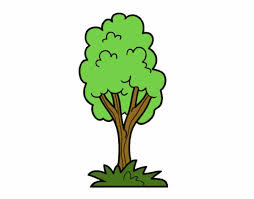 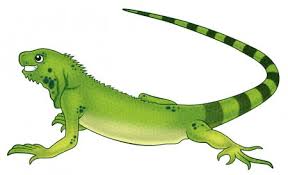 o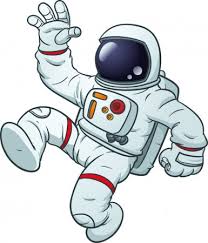 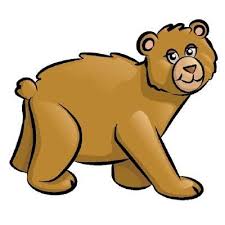 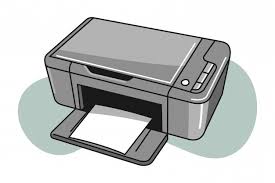 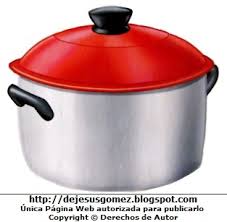 i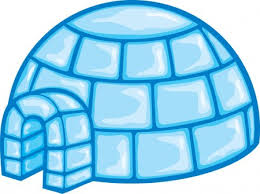 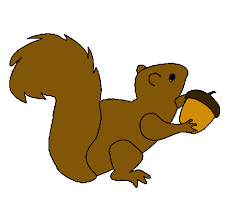 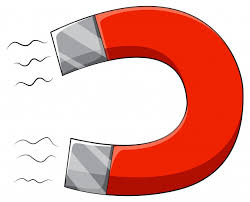 e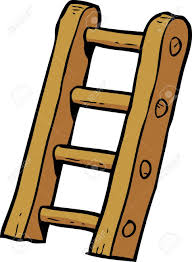 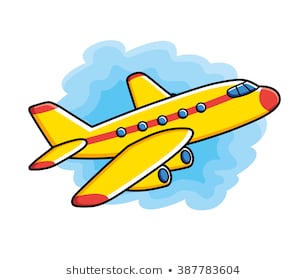 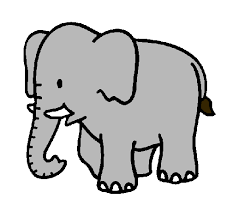 Guía N°2 Ámbito Comunicación IntegralKínder A y BGuía N°2 Ámbito Comunicación IntegralKínder A y BNúcleoLenguaje VerbalObjetivo de AprendizajeComprender textos orales identificando la intencionalidad comunicativa.Actividad / Instrucción3- Escucha las adivinanzas y marca el dibujo que corresponde.Guía N°2 Ámbito Comunicación IntegralKínder A y BGuía N°2 Ámbito Comunicación IntegralKínder A y BNúcleoLenguaje VerbalObjetivo de AprendizajeDescubrir en contextos lúdicos segmentación y conteo de sílabas.Actividad / Instrucción4- Nombra los dibujos y pinta tantos círculos como sílabas tiene cada palabraGuía N°3 Ámbito Comunicación IntegralKínder A y BGuía N°3 Ámbito Comunicación IntegralKínder A y BNúcleoLenguaje VerbalObjetivo de AprendizajeRepresentar gráficamente palabras como su nombre.Actividad / Instrucción5- Juega a escribir tu nombre en la línea.- Cuenta las vocales que tiene tu nombre. - Dibuja en el cuadro cuantas líneas como vocales tiene tu nombre.